ООО  «ТД «Мидзуми»Тарзанка MidzumiРуководство по эксплуатацииНастоящее руководство служит для ознакомления с правилами сборки, безопасной эксплуатации, транспортировки и хранения изделия.НАЗНАЧЕНИЕ ИЗДЕЛИЯТарзанка предназначена для занятия детей в возрасте от 3-х до 14 лет спортивными упражнениями в игровой форме. Рекомендуется для использования в составе спортивно-игрового комплекса.ОСНОВНЫЕ ТЕХНИЧЕСКИЕ ДАННЫЕОсновные технические характеристики приведены в таблице 1.Таблица 1КОМПЛЕКТНОСТЬТаблица 2СБОРКА И ПОДГОТОВКА К ЭКСПЛУАТАЦИИРаспакуйте изделие. Убедитесь, что комплектность поставки совпадает с данными указанными в паспорте. Соберите согласно рисункам на исполнение крепления.МЕРЫ БЕЗОПАСНОСТИ5.1. Перед каждым занятием проверять надежность крепления спортивных снарядов – все узлы должны быть надежно затянуты, веревочные подвески спортивных снарядов – все узлы не должны иметь повреждений и перетираний волокон, крепежные элементы должны быть надежно затянуты.НЕ ДОПУСКАЮТСЯ занятия при наличии любого из указанных повреждений до их полного устранения.5.2. Для предотвращения ушибов и травм, во время занятий рекомендуется использовать мягкие маты, расположенные на полу под снарядами.СВИДЕТЕЛЬСТВО О ПРИЕМКЕ И УПАКОВЫВАНИИТарзанка соответствует СТО 14431873-004-2016 и признана годной к эксплуатации.ОТК 	 Подпись 	 Дата «___» 	 20__ г.(фамилия, и личное клеймо)ПЕРЕВОЗКА И ХРАНЕНИЕ7.1. Транспортировка производится в упаковке производителя, любым видом транспорта при соблюдении сохранности изделия.7.2. Условия хранения соответствуют 2(С) по ГОСТ 15150-69. До установки в рабочее положение хранить в упаковке завода-изготовителя в закрытых сухих помещениях с естественной вентиляцией воздуха.ГАРАНТИЙНЫЕ ОБЯЗАТЕЛЬСТВА8.1. Изготовитель гарантирует соответствие изделия требованиям технических условий СТО 14431873-004-2016, при соблюдении покупателем правил транспортировки, хранения, сборки и эксплуатации.8.2. Гарантийный срок изделия – 12 месяцев со дня продажи пользователю, но не более 30 месяцев со дня изготовления.8.3. Гарантия не распространяется на изделия, поврежденные при перевозке покупателем или при несоблюдении правил хранения, сборки и эксплуатации, изложенных в настоящей инструкции.УТИЛИЗАЦИЯИзделие не содержит опасных для здоровья и жизни веществ. Утилизацию отходов осуществлять в соответствии с СанПиНом 2.1.7.1322-03.Отметка о продажеТорговое предприятие     	Продавец 	 	 Дата «___» 	 20___г.(подпись )       (фамилия)     М.П.ООО  «ТД «Мидзуми»Тарзанка MidzumiРуководство по эксплуатацииНастоящее руководство служит для ознакомления с правилами сборки, безопасной эксплуатации, транспортировки и хранения изделия.НАЗНАЧЕНИЕ ИЗДЕЛИЯТарзанка предназначена для занятия детей в возрасте от 3-х до 14 лет спортивными упражнениями в игровой форме. Рекомендуется для использования в составе спортивно-игрового комплекса.ОСНОВНЫЕ ТЕХНИЧЕСКИЕ ДАННЫЕОсновные технические характеристики приведены в таблице 1.Таблица 1КОМПЛЕКТНОСТЬТаблица 2СБОРКА И ПОДГОТОВКА К ЭКСПЛУАТАЦИИРаспакуйте изделие. Убедитесь, что комплектность поставки совпадает с данными указанными в паспорте. Соберите согласно рисункам на исполнение крепления.МЕРЫ БЕЗОПАСНОСТИ5.1. Перед каждым занятием проверять надежность крепления спортивных снарядов – все узлы должны быть надежно затянуты, веревочные подвески спортивных снарядов – все узлы не должны иметь повреждений и перетираний волокон, крепежные элементы должны быть надежно затянуты.НЕ ДОПУСКАЮТСЯ занятия при наличии любого из указанных повреждений до их полного устранения.5.2. Для предотвращения ушибов и травм, во время занятий рекомендуется использовать мягкие маты, расположенные на полу под снарядами.СВИДЕТЕЛЬСТВО О ПРИЕМКЕ И УПАКОВЫВАНИИТарзанка соответствует СТО 14431873-004-2016 и признана годной к эксплуатации.ОТК 	 Подпись 	 Дата «___» 	 20__ г.(фамилия, и личное клеймо)ПЕРЕВОЗКА И ХРАНЕНИЕ7.1. Транспортировка производится в упаковке производителя, любым видом транспорта при соблюдении сохранности изделия.7.2. Условия хранения соответствуют 2(С) по ГОСТ 15150-69. До установки в рабочее положение хранить в упаковке завода-изготовителя в закрытых сухих помещениях с естественной вентиляцией воздуха.ГАРАНТИЙНЫЕ ОБЯЗАТЕЛЬСТВА8.1. Изготовитель гарантирует соответствие изделия требованиям технических условий СТО 14431873-004-2016, при соблюдении покупателем правил транспортировки, хранения, сборки и эксплуатации.8.2. Гарантийный срок изделия – 12 месяцев со дня продажи пользователю, но не более 30 месяцев со дня изготовления.8.3. Гарантия не распространяется на изделия, поврежденные при перевозке покупателем или при несоблюдении правил хранения, сборки и эксплуатации, изложенных в настоящей инструкции.УТИЛИЗАЦИЯИзделие не содержит опасных для здоровья и жизни веществ. Утилизацию отходов осуществлять в соответствии с СанПиНом 2.1.7.1322-03.Отметка о продажеТорговое предприятие     	Продавец 	 	 Дата «___» 	 20___г.(подпись )       (фамилия)     М.П.Нормируемые параметрыНормируемые параметрыГабаритные размеры, мм435х33х2200Диаметр шнура, мм10Максимальная допустимая нагрузка, кг.100Срок службы, лет5Вес нетто, не более, кг.1№ поз.по  рис.НаименованиеКоличество1Тарзанка11.1.Перекладина 32*435 мм11.2.Шнур12Катушка13Фиксатор1Исполнение крепленияИсполнение крепленияИсполнение крепления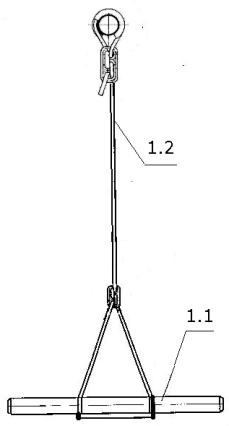 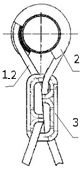 ДокументацияДокументацияДокументацияРуководство по эксплуатации Руководство по эксплуатации 1Нормируемые параметрыНормируемые параметрыГабаритные размеры, мм435х33х2200Диаметр шнура, мм10Максимальная допустимая нагрузка, кг.100Срок службы, лет5Вес нетто, не более, кг.1№ поз.по  рис.НаименованиеКоличество1Тарзанка11.1.Перекладина 32*435 мм11.2.Шнур12Катушка13Фиксатор1Исполнение крепленияИсполнение крепленияИсполнение крепленияДокументацияДокументацияДокументацияРуководство по эксплуатации Руководство по эксплуатации 1